برنامه هفتگي درسي نيمسال اول سال تحصيلی 1403-1402 دکتر امیر لرکی هرچگانیدانشکده داروسازي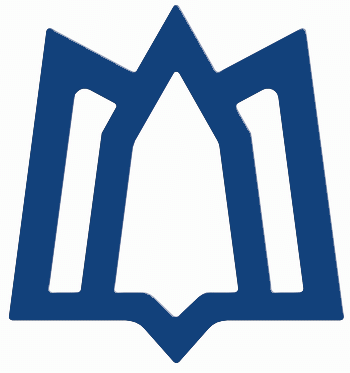 10-812-1014-1216-1418-16شنبهداروسازی 1پزشکی قدیم هوشبریعلوم آزمایشگاهیيک شنبهارشد فیزیولوژی پزشکی جدیدداروسازی2سم شناسی2فارماکولوژی عملیبهداشت فارماکولوژی عملیدوشنبهپزشکی جدید فارماکولوژی بالینیشورای گروه  مامایی اختصاصیسه شنبهداروسازی 1پزشکی جدیدفارماکولوژی عملیفارماکولوژی عملی چهارشنبهپزشکی جدیدپرستاریتجویز منطقی